SOLLICITUD per a l’atorgament de prestacions socials de caràcter econòmic per al pagament del lloguer d’habitatges dels joves de Castellbisbal.Observacions:La presentació de la sol·licitud implica l’acceptació plena de les bases reguladores de la prestació social.La incorrecta justificació dels requisits establerts en les Bases Reguladores és motiu de denegació de la sol·licitud, una vegada requerit l’interessat en els termes establerts en les esmentades bases.....................................................................                                                 Castellbisbal, ............. de ................................ de 2019Signatura de la persona sol·licitantInformació sobre el tràmit:Aquesta sol·licitud presentada a l’Oficina d’Atenció Ciutadana de l’Ajuntament de Castellbisbal serà registrada al Registre d’Entrada de documents de l’Ajuntament de Castellbisbal i classificada per aquesta unitat de gestió per raó de la matèria i unitat orgànica tramitadora. Durant el registre del document se'n farà la digitalització i la incorporació al sistema corporatiu de gestió electrònica de documents i expedients, la qual cosa significa la immediata posada a disposició a la unitat orgànica responsable de la tramitació per la seva gestió administrativa.Per conèixer la unitat orgànica responsable de la seva tramitació, i l’estat de la seva tramitació, podeu adreçar-vos a l’Oficina d’Atenció Ciutadana indicant el número de registre de sol·licitud.Informació sobre les comunicacions i notificació de la resolució:El fet de facilitar una adreça de correu electrònic comporta que mostreu el vostre consentiment per rebre per mitjans electrònics, notificacions i/o comunicacions amb efectes jurídics relacionats amb aquesta sol·licitud.Si voleu rebre-les en paper marqueu a continuació:  Si esteu obligats a relacionar-vos amb les administracions públiques a través de mitjans electrònics (art. 14, 41 i 43 de la Llei 39/2015, d’1 d’octubre, de procediment administratiu comú de les administracions públiques), ens comunicarem amb vosaltres electrònicament.La informació completa sobre les característiques i la forma de notificació o comunicació de la resolució es pot consultar a la pròpia l'Oficina d’Atenció Ciutadana de l’Ajuntament de Castellbisbal i al web:https://oficinavirtual.castellbisbal.cat/portalCiutada/portal/literal.do?opc_id=10201&pes_cod=1&ent_id=2&idioma=2.Informació sobre el tractament de les vostres dades personals:El responsable del tractament de les vostres dades de caràcter personal és l’Ajuntament de Castellbisbal amb la finalitat de disposar de les dades personals mínimes necessàries (entre d'altres: nom i cognoms, adreces personals i números de contacte) que permetin l’assentament de la sol·licitud al Registre d'entrada de documents de l’Ajuntament de Castellbisbal i la seva gestió administrativa per part del servei municipal corresponent, així com la seva conservació en arxiu públic. Es pot consultar la informació completa a l'Oficina d’Atenció Ciutadana de l’Ajuntament de Castellbisbal i a la Seu electrònica:https://www.castellbisbal.cat/seu-electronica/normativa-municipal/3354-proteccio-de-dades/.Informació sobre la consulta de documents d'altres administracions en motiu del tràmit:D'acord amb l'art. 28 de la Llei 39/2015, d’1 d’octubre, de procediment administratiu comú de lesadministracions públiques, en motiu de la tramitació de la vostra sol·licitud l'Ajuntament pot obtenir lesdades i documents necessaris d'altres Administracions Públiques. En cas que us hi oposeu heu d'assenyalar-ho a continuació:  DADES DE LA PERSONA SOL·LICITANT-TITULAR DEL CONTRACTE D’ARRENDAMENT DADES DE LA PERSONA SOL·LICITANT-TITULAR DEL CONTRACTE D’ARRENDAMENTPrimer Cognom:Segon Cognom:Nom:Document identificació:Adreça:     Telèfon:Municipi:CP:Adreça electrònica:Adreça electrònica:Nom i cognoms representant:Nom i cognoms representant:Nom i cognoms representant:Document identificació:Telèfon: Adjunta autorització:   SÍ          NO    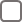 DADES DE LA/LES PERSONA/ES QUE CONVIUEN AMB EL/LA SOL·LICITANT-TITULAR DEL CONTRACTE D’ARRENDAMENTDADES DE LA/LES PERSONA/ES QUE CONVIUEN AMB EL/LA SOL·LICITANT-TITULAR DEL CONTRACTE D’ARRENDAMENTNom i CognomsDocument identificació1.2.DECLARACIÓ RESPONSABLE DE LA PERSONA SOTASIGNANT:Que són certes les dades consignades en aquesta sol·licitud i que adjunto la documentació que ho acredita. Que compleixo i accepto plenament les Bases Reguladores que serveixen de marc per aquesta prestació.Que soc titular del contracte d’arrendament de l’habitatge en el qual resideixo amb caràcter habitual i permanent. Que no soc propietari o arrendador d’habitatges, ni he alienat per títol onerós cap habitatge, en el període d’un any anterior a la presentació de la sol·licitud en els termes que estableixen les Bases Reguladores. Que compleixo els requisits econòmics especificats a les bases reguladores d’aquestes prestacions, incloent-hi les persones que comparteixen l’habitatge.  Que ni jo, com a titular del contracte de lloguer, ni qualsevol dels altres membres de la unitat de convivència tenim cap relació de parentiu amb l’arrendador de l’habitatge per matrimoni, consanguinitat, adopció o afinitat fins al quart grau (pares, fills, nets, oncles i cosins). Que no rebo cap altra ajuda d’organismes públics i/o privats, nacionals o estrangers.Que no estic inclòs/a en cap dels supòsits previstos a l’article 13 de la Llei 38/2003, de 18 de novembre.Que estic al corrent de les meves obligacions tributàries i de la Seguretat Social.Que autoritzo a l’Ajuntament de Castellbisbal  a consultar telemàticament les dades que siguin necessàries per a la tramitació d’aquesta prestació, així com a realitzar les consultes que consideri adients a d’altres administracions públiques per comprovar les circumstàncies expressades en aquesta sol·licitud.CRITERIS QUE S’ACREDITEN:CRITERIS QUE S’ACREDITEN:El/la sol·licitant és titular del contracte d’arrendament de l’habitatge en què resideix amb caràcter habitual i permanent.El/la sol·licitant té una edat compresa entre els 18 anys i els 35 anys, en el benentès que haurà de ser menor de trenta-cinc anys en el moment de la sol·licitud de la prestació social.El/la sol·licitant està empadronat a Castellbisbal durant el període mínim d’un any anterior a la presentació de la sol·licitud, i l’habitatge objecte de la prestació social està situat a Castellbisbal. Es podrà eximir d’aquest requisit als antics residents que s’hagin vist obligats a abandonar el municipi després d’haver-hi residit un temps continuat no inferior a 10 anys, per motius laborals o d’estudis del sol·licitant i desitgin retornar al mateix. L’esmentat eximent s’haurà d’acreditar degudament.El/la sol·licitant (incloent-hi les persones que comparteixen l’habitatge) no tenen uns ingressos superiors als que es descriuen en la taula que estableix la base 3.j de les Bases Reguladores. El/la sol·licitant justifica una font d’ingressos derivada d’un salari, d’un treball per compte propi o d’una pensió, que pugui garantir que pot fer front al lloguer.El/la sol·licitant és titular del contracte d’arrendament de l’habitatge en què resideix amb caràcter habitual i permanent.El/la sol·licitant té una edat compresa entre els 18 anys i els 35 anys, en el benentès que haurà de ser menor de trenta-cinc anys en el moment de la sol·licitud de la prestació social.El/la sol·licitant està empadronat a Castellbisbal durant el període mínim d’un any anterior a la presentació de la sol·licitud, i l’habitatge objecte de la prestació social està situat a Castellbisbal. Es podrà eximir d’aquest requisit als antics residents que s’hagin vist obligats a abandonar el municipi després d’haver-hi residit un temps continuat no inferior a 10 anys, per motius laborals o d’estudis del sol·licitant i desitgin retornar al mateix. L’esmentat eximent s’haurà d’acreditar degudament.El/la sol·licitant (incloent-hi les persones que comparteixen l’habitatge) no tenen uns ingressos superiors als que es descriuen en la taula que estableix la base 3.j de les Bases Reguladores. El/la sol·licitant justifica una font d’ingressos derivada d’un salari, d’un treball per compte propi o d’una pensió, que pugui garantir que pot fer front al lloguer.DOCUMENTACIÓ QUE CAL APORTARDOCUMENTACIÓ QUE CAL APORTARSol·licitud degudament emplenada.Original i fotocopia autentificada del DNI/NIF, o NIE del sol·licitant de la prestació social i de tots els membres de convivència de l’habitatge objecte de la prestació social.Certificat històric d’empadronament individual del sol·licitant de l’ajut social per el pagament del lloguer d’habitatge dels joves de Castellbisbal (es tramitarà de forma interna per l’ajuntament).Certificat de convivència de l’habitatge objecte d’arrendament. (es tramitarà de forma interna per l’ajuntament).Les persones estrangeres han de presentar el permís de residència d’ells i de tots els membres de la unitat familiar, que acrediti el tipus d’autorització que posseeixin i la seva validesa.Última declaració de la renda realitzada del sol·licitant i de la resta de membres que conviuen en l’habitatge objecte d’arrendament i en cas d’estar exempt de realitzar-la, declaració d’ingressos i retencions o document equivalent.Original del contracte de lloguer de l’habitatge redactat de conformitat amb la legislació vigent i on consti la persona sol·licitant com a titular arrendatari.Fotocopia de l’últim rebut de lloguer de l’habitatge, i les despeses de fiança.Justificants d’altres ajudes rebudes d’organismes públics i/o privats, nacionals o estrangers.Dades bancàries del beneficiari a través de les quals s'efectuarà el pagament de l’ajut al lloguer i el cobrament de les ajudes estatals (document oficial d’Alta o Modificació de Creditors de l’Ajuntament de Castellbisbal) Informe de Vida laboral de les persones que conviuen en el pis arrendat.Última nòmina de les persones que conviuen en el habitatge objecte d’arrendament.Cèdula d’habitabilitat del habitatge arrendat.Altres:....................................................................................................................................................................................................................................................................................................................................................................................................................................................................................................................................Sol·licitud degudament emplenada.Original i fotocopia autentificada del DNI/NIF, o NIE del sol·licitant de la prestació social i de tots els membres de convivència de l’habitatge objecte de la prestació social.Certificat històric d’empadronament individual del sol·licitant de l’ajut social per el pagament del lloguer d’habitatge dels joves de Castellbisbal (es tramitarà de forma interna per l’ajuntament).Certificat de convivència de l’habitatge objecte d’arrendament. (es tramitarà de forma interna per l’ajuntament).Les persones estrangeres han de presentar el permís de residència d’ells i de tots els membres de la unitat familiar, que acrediti el tipus d’autorització que posseeixin i la seva validesa.Última declaració de la renda realitzada del sol·licitant i de la resta de membres que conviuen en l’habitatge objecte d’arrendament i en cas d’estar exempt de realitzar-la, declaració d’ingressos i retencions o document equivalent.Original del contracte de lloguer de l’habitatge redactat de conformitat amb la legislació vigent i on consti la persona sol·licitant com a titular arrendatari.Fotocopia de l’últim rebut de lloguer de l’habitatge, i les despeses de fiança.Justificants d’altres ajudes rebudes d’organismes públics i/o privats, nacionals o estrangers.Dades bancàries del beneficiari a través de les quals s'efectuarà el pagament de l’ajut al lloguer i el cobrament de les ajudes estatals (document oficial d’Alta o Modificació de Creditors de l’Ajuntament de Castellbisbal) Informe de Vida laboral de les persones que conviuen en el pis arrendat.Última nòmina de les persones que conviuen en el habitatge objecte d’arrendament.Cèdula d’habitabilitat del habitatge arrendat.Altres:....................................................................................................................................................................................................................................................................................................................................................................................................................................................................................................................................